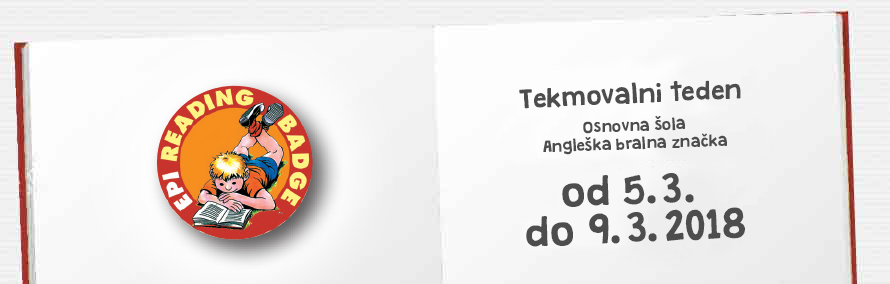 4. RAZREDOn the FarmWe Can Help! Tropical Island Adventure5. RAZREDBeauty and the BeastThe Wizard of OzShaun the Sheep and the TreeSpace Island Adventure6. RAZRED Island for SaleMichael JordanThe Missing CoinsUp in the AirNewspaper Chase7. RAZREDRainbow SerpentMother TeresaAli and his CameraSic SketchesTwenty Thousand Leagues under the Sea8. RAZRED American LifeOf Mice and MenTales from Arabian NightsThe Lady in the LakeThe Story of Chocolate9. RAZREDReturn of Sherlock HolmesA Scandal in BohemiaA History of BritainBraveheartRosa Raye, Crime Reporter 